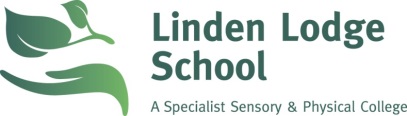 RESIDENTIAL WORKERPerson SpecificationEducation and TrainingEducation and TrainingEducation and TrainingEducation and TrainingEssential CriteriaEssential Criteria Desirable Criteria Desirable CriteriaLiteracy and Numeracy qualificationsMinimum  Level 3 Childcare qualification or equivalent – Any staff appointed, if not qualified, will be required to undertake an appropriate qualificationBasic computer skills e.g. word processing, powerpointKnowledge of current Health & Safety legislationAwareness of the principles of safeguarding and understand the duties and responsibilities arising from the Children Act 2004, Working Together and Keeping children safe in education in relation to child protection and safeguarding children and young peopleAchievements and ExperienceAchievements and ExperienceAchievements and ExperienceAchievements and ExperienceEssential CriteriaEssential Criteria Desirable Criteria Desirable CriteriaExperience of working with children and/or young people in a special school or residential setting Experience of working with children and/or young people with visually impaired/multi-disabled visually impaired/profound multiple learning disabilities/dual sensory impairment and/or challenging behaviourExperience of working in a team and/or  multi-disciplinary setting and contributing to the development of a serviceExperience of managing and/or supporting other staff in their workExperience of working within and applying and equal opportunities policyPrevious experience working in the education sectorExperience of contributing to admissions, care plans and reviewsExperience of administering medicationExperience of overseeing pastoral care including hygiene, toileting and pad changing, clothing and general appearanceExperience of the Ofsted framework and/or the National Minimum StandardsSkills & AbilitiesSkills & AbilitiesSkills & AbilitiesSkills & AbilitiesEssential CriteriaEssential CriteriaDesirable CriteriaDesirable CriteriaAbility to promote the physical, intellectual, emotional and social well being of children and/or young people with special needsAbility to drive a minibusGood communication skills, both oral and written.Good organisational and time management skillsAbility to act as an appropriate role model for the pupils and other staffAbility to partake in admissions and care reviews and contribute to the assessment of a pupil’s special educational needs. Ability to compile care plans and guidelines, involving the monitoring of pupil’s progress. To write comprehensive reports and set, implement and monitor appropriate SMART targets in consultation with parents/carers and other professionals Ability to initiate and participate in recreational activities which are appropriate for pupils with special needs, both within a school based programme and the wider communityAbility to work effectively in a multi-disciplinary setting in conjunction with other professionalsAbility to build and promote positive relationships with children/young people and with their parents/carersAbility to deal with stressful situations in a calm mannerAbility to be creative, imaginative, innovative, adaptable and hard workingWillingness to partake in swimming sessions with pupils is essentialResidential Workers at Linden Lodge work a 40 hour week, for 38 weeks of the year plus 5 INSET training days and 5 other days which can be used at the Principal’s discretion, usually for additional training.Sleeping in duties are required and are payable at a set rate. These are on a rota basis and are usually two per week.A split shift rota system is worked Monday to Friday which includes some daytime/afternoon duties in addition to the core hours of 7am – 9am and 3.30pm – 10pm. This is subject to change depending on the needs of the department. A keyworker system is operated and all Residential Workers are expected to attend Annual Reviews for their key children which can sometimes be in their ‘off duty’ time. This time can be claimed as overtime or time in lieu, in negotiation with the Head or Deputy Head of Care